ПРОТОКОЛ № _____Доп. Вр.                    в пользу                                           Серия 11-метровых                    в пользу                                            Подпись судьи : _____________________ /_________________________ /ПредупрежденияУдаленияПредставитель принимающей команды: ______________________ / _____________________ Представитель команды гостей: _____________________ / _________________________ Замечания по проведению игры ______________________________________________________________________________________________________________________________________________________________________________________________________________________________________________________________________________________________________________________________________________________________________________________________________________________________________________________________________________________________________________________________Травматические случаи (минута, команда, фамилия, имя, номер, характер повреждения, причины, предварительный диагноз, оказанная помощь): _________________________________________________________________________________________________________________________________________________________________________________________________________________________________________________________________________________________________________________________________________________________________________________________________________________________________________Подпись судьи:   _____________________ / _________________________Представитель команды: ______    __________________  подпись: ___________________    (Фамилия, И.О.)Представитель команды: _________    _____________ __ подпись: ______________________                                                             (Фамилия, И.О.)Лист травматических случаевТравматические случаи (минута, команда, фамилия, имя, номер, характер повреждения, причины, предварительный диагноз, оказанная помощь)_______________________________________________________________________________________________________________________________________________________________________________________________________________________________________________________________________________________________________________________________________________________________________________________________________________________________________________________________________________________________________________________________________________________________________________________________________________________________________________________________________________________________________________________________________________________________________________________________________________________________________________________________________________________________________________________________________________________________________________________________________________________________________________________________________________________________________________________________________________________________________________________________________________________________________________________________________________________________________________________________________________________________________________________________________________________________________________________________________________________________________________Подпись судьи : _________________________ /________________________/ 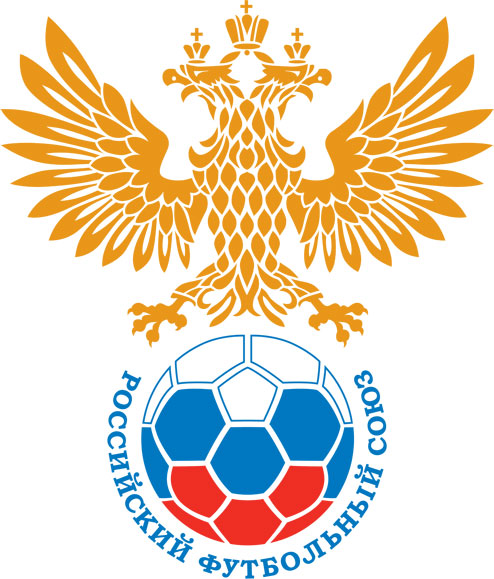 РОССИЙСКИЙ ФУТБОЛЬНЫЙ СОЮЗМАОО СФФ «Центр»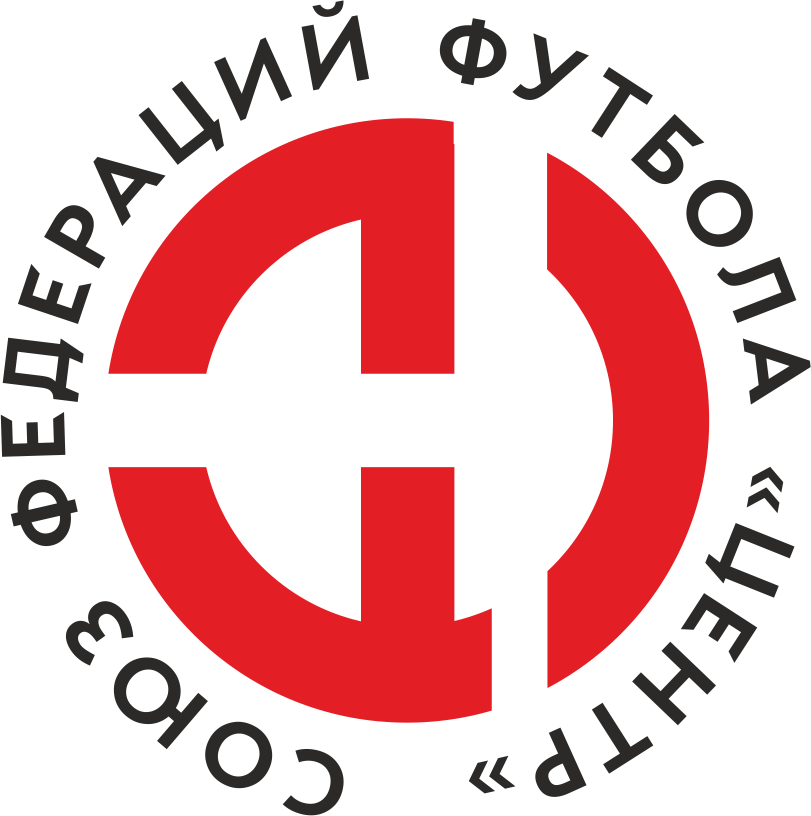    Первенство России по футболу среди команд III дивизиона, зона «Центр» _____ финала Кубка России по футболу среди команд III дивизиона, зона «Центр»Дата:1 июня 2019Космонавт (Калуга)Космонавт (Калуга)Космонавт (Калуга)Космонавт (Калуга)Калуга-М (Калуга)Калуга-М (Калуга)команда хозяевкоманда хозяевкоманда хозяевкоманда хозяевкоманда гостейкоманда гостейНачало:18:30Освещение:ЕстественноеЕстественноеКоличество зрителей:0Результат:4:3в пользуКосмонавт (Калуга)1 тайм:3:0в пользув пользу Космонавт (Калуга)Судья:Агу Станислав  (Калуга)кат.1 помощник:Махрин Виктор (Орел)кат.2 помощник:Стебаков Никита (Орел)кат.Резервный судья:Резервный судья:Седов Руслан (Калуга)кат.Инспектор:Кадыков Сергей Петрович (Калуга)Кадыков Сергей Петрович (Калуга)Кадыков Сергей Петрович (Калуга)Кадыков Сергей Петрович (Калуга)Делегат:НетНетНетНетСчетИмя, фамилияКомандаМинута, на которой забит мячМинута, на которой забит мячМинута, на которой забит мячСчетИмя, фамилияКомандаС игрыС 11 метровАвтогол1:0Роман ГайфулинКосмонавт (Калуга)262:0Кирилл МоисеенкоКосмонавт (Калуга)433:0Александр НемыченковКосмонавт (Калуга)45+3:1Дмитрий ДеминКалуга-М (Калуга)474:1Александр ИгнахинКосмонавт (Калуга)584:2Эмиль КурмаевКалуга-М (Калуга)674:3Давид АгекянКалуга-М (Калуга)82Мин                 Имя, фамилия                          КомандаОснованиеРОССИЙСКИЙ ФУТБОЛЬНЫЙ СОЮЗМАОО СФФ «Центр»РОССИЙСКИЙ ФУТБОЛЬНЫЙ СОЮЗМАОО СФФ «Центр»РОССИЙСКИЙ ФУТБОЛЬНЫЙ СОЮЗМАОО СФФ «Центр»РОССИЙСКИЙ ФУТБОЛЬНЫЙ СОЮЗМАОО СФФ «Центр»РОССИЙСКИЙ ФУТБОЛЬНЫЙ СОЮЗМАОО СФФ «Центр»РОССИЙСКИЙ ФУТБОЛЬНЫЙ СОЮЗМАОО СФФ «Центр»Приложение к протоколу №Приложение к протоколу №Приложение к протоколу №Приложение к протоколу №Дата:1 июня 20191 июня 20191 июня 20191 июня 20191 июня 2019Команда:Команда:Космонавт (Калуга)Космонавт (Калуга)Космонавт (Калуга)Космонавт (Калуга)Космонавт (Калуга)Космонавт (Калуга)Игроки основного составаИгроки основного составаЦвет футболок: Синие       Цвет гетр: ЧерныеЦвет футболок: Синие       Цвет гетр: ЧерныеЦвет футболок: Синие       Цвет гетр: ЧерныеЦвет футболок: Синие       Цвет гетр: ЧерныеНЛ – нелюбительНЛОВ – нелюбитель,ограничение возраста НЛ – нелюбительНЛОВ – нелюбитель,ограничение возраста Номер игрокаЗаполняется печатными буквамиЗаполняется печатными буквамиЗаполняется печатными буквамиНЛ – нелюбительНЛОВ – нелюбитель,ограничение возраста НЛ – нелюбительНЛОВ – нелюбитель,ограничение возраста Номер игрокаИмя, фамилияИмя, фамилияИмя, фамилия33Александр Афонин Александр Афонин Александр Афонин 2Кирилл Моисеенко Кирилл Моисеенко Кирилл Моисеенко 6Владимир Кисенков Владимир Кисенков Владимир Кисенков 14Антон Кузнецов (к)Антон Кузнецов (к)Антон Кузнецов (к)4Александр Скворцов Александр Скворцов Александр Скворцов 12Петр Барбарас Петр Барбарас Петр Барбарас 20Александр Игнахин Александр Игнахин Александр Игнахин 16Денис Киевцев Денис Киевцев Денис Киевцев 10Роман Гайфулин Роман Гайфулин Роман Гайфулин 7Александр Немыченков Александр Немыченков Александр Немыченков 5Дмитрий Чекарев Дмитрий Чекарев Дмитрий Чекарев Запасные игроки Запасные игроки Запасные игроки Запасные игроки Запасные игроки Запасные игроки 1Дмитрий МельниченкоДмитрий МельниченкоДмитрий Мельниченко19Александр ФедуловАлександр ФедуловАлександр Федулов11Иван ФормалевИван ФормалевИван Формалев8Серафим ВерещагинСерафим ВерещагинСерафим Верещагин17Кирилл ХитрыхКирилл ХитрыхКирилл Хитрых18Ян КозюченкоЯн КозюченкоЯн КозюченкоТренерский состав и персонал Тренерский состав и персонал Фамилия, имя, отчествоФамилия, имя, отчествоДолжностьДолжностьТренерский состав и персонал Тренерский состав и персонал 1Тренерский состав и персонал Тренерский состав и персонал 234567ЗаменаЗаменаВместоВместоВместоВышелВышелВышелВышелМинМинСудья: _________________________Судья: _________________________Судья: _________________________11Роман ГайфулинРоман ГайфулинРоман ГайфулинИван ФормалевИван ФормалевИван ФормалевИван Формалев676722Александр НемыченковАлександр НемыченковАлександр НемыченковКирилл ХитрыхКирилл ХитрыхКирилл ХитрыхКирилл Хитрых7575Подпись Судьи: _________________Подпись Судьи: _________________Подпись Судьи: _________________33Дмитрий ЧекаревДмитрий ЧекаревДмитрий ЧекаревЯн КозюченкоЯн КозюченкоЯн КозюченкоЯн Козюченко8383Подпись Судьи: _________________Подпись Судьи: _________________Подпись Судьи: _________________44Александр ИгнахинАлександр ИгнахинАлександр ИгнахинАлександр ФедуловАлександр ФедуловАлександр ФедуловАлександр Федулов898955Иван ФормалевИван ФормалевИван ФормалевСерафим ВерещагинСерафим ВерещагинСерафим ВерещагинСерафим Верещагин90+90+6677        РОССИЙСКИЙ ФУТБОЛЬНЫЙ СОЮЗМАОО СФФ «Центр»        РОССИЙСКИЙ ФУТБОЛЬНЫЙ СОЮЗМАОО СФФ «Центр»        РОССИЙСКИЙ ФУТБОЛЬНЫЙ СОЮЗМАОО СФФ «Центр»        РОССИЙСКИЙ ФУТБОЛЬНЫЙ СОЮЗМАОО СФФ «Центр»        РОССИЙСКИЙ ФУТБОЛЬНЫЙ СОЮЗМАОО СФФ «Центр»        РОССИЙСКИЙ ФУТБОЛЬНЫЙ СОЮЗМАОО СФФ «Центр»        РОССИЙСКИЙ ФУТБОЛЬНЫЙ СОЮЗМАОО СФФ «Центр»        РОССИЙСКИЙ ФУТБОЛЬНЫЙ СОЮЗМАОО СФФ «Центр»        РОССИЙСКИЙ ФУТБОЛЬНЫЙ СОЮЗМАОО СФФ «Центр»Приложение к протоколу №Приложение к протоколу №Приложение к протоколу №Приложение к протоколу №Приложение к протоколу №Приложение к протоколу №Дата:Дата:1 июня 20191 июня 20191 июня 20191 июня 20191 июня 20191 июня 2019Команда:Команда:Команда:Калуга-М (Калуга)Калуга-М (Калуга)Калуга-М (Калуга)Калуга-М (Калуга)Калуга-М (Калуга)Калуга-М (Калуга)Калуга-М (Калуга)Калуга-М (Калуга)Калуга-М (Калуга)Игроки основного составаИгроки основного составаЦвет футболок: Белые   Цвет гетр:  БелыеЦвет футболок: Белые   Цвет гетр:  БелыеЦвет футболок: Белые   Цвет гетр:  БелыеЦвет футболок: Белые   Цвет гетр:  БелыеНЛ – нелюбительНЛОВ – нелюбитель,ограничение возрастаНЛ – нелюбительНЛОВ – нелюбитель,ограничение возрастаНомер игрокаЗаполняется печатными буквамиЗаполняется печатными буквамиЗаполняется печатными буквамиНЛ – нелюбительНЛОВ – нелюбитель,ограничение возрастаНЛ – нелюбительНЛОВ – нелюбитель,ограничение возрастаНомер игрокаИмя, фамилияИмя, фамилияИмя, фамилия1Евгений Силаков Евгений Силаков Евгений Силаков 13Даниил Рюмин Даниил Рюмин Даниил Рюмин 5Дмитрий Демин Дмитрий Демин Дмитрий Демин 17Сергей Храпов	 Сергей Храпов	 Сергей Храпов	 4Владислав Василюк Владислав Василюк Владислав Василюк 21Роман Маслаков Роман Маслаков Роман Маслаков 78Антон Шабанов Антон Шабанов Антон Шабанов 19Евгений Зайцев (к)Евгений Зайцев (к)Евгений Зайцев (к)18Никита Бондаренко Никита Бондаренко Никита Бондаренко 30Денис Романюк Денис Романюк Денис Романюк 9Сергей Галась Сергей Галась Сергей Галась Запасные игроки Запасные игроки Запасные игроки Запасные игроки Запасные игроки Запасные игроки 16Федор АрсентьевФедор АрсентьевФедор Арсентьев99Владислав БорисенкоВладислав БорисенкоВладислав Борисенко24Эмиль КурмаевЭмиль КурмаевЭмиль Курмаев88Алексей КалашниковАлексей КалашниковАлексей Калашников20Андрей КосенкоАндрей КосенкоАндрей Косенко6Александр МардарьевАлександр МардарьевАлександр Мардарьев10Давид АгекянДавид АгекянДавид Агекян8Максим АульченковМаксим АульченковМаксим Аульченков7Андрей СальниковАндрей СальниковАндрей Сальников77Сергей МилюшинСергей МилюшинСергей МилюшинСергей МилюшинСергей МилюшинСергей МилюшинТренерский состав и персонал Тренерский состав и персонал Фамилия, имя, отчествоФамилия, имя, отчествоДолжностьДолжностьТренерский состав и персонал Тренерский состав и персонал 1Тренерский состав и персонал Тренерский состав и персонал 234567Замена Замена ВместоВместоВышелМинСудья : ______________________Судья : ______________________11Евгений ЗайцевЕвгений ЗайцевАндрей Косенко4622Сергей Храпов	Сергей Храпов	Давид Агекян46Подпись Судьи : ______________Подпись Судьи : ______________Подпись Судьи : ______________33Денис РоманюкДенис РоманюкЭмиль Курмаев46Подпись Судьи : ______________Подпись Судьи : ______________Подпись Судьи : ______________44Сергей ГаласьСергей ГаласьВладислав Борисенко4655Владислав ВасилюкВладислав ВасилюкАлексей Калашников4666Антон ШабановАнтон ШабановАндрей Сальников6577Дмитрий ДеминДмитрий ДеминАлександр Мардарьев81        РОССИЙСКИЙ ФУТБОЛЬНЫЙ СОЮЗМАОО СФФ «Центр»        РОССИЙСКИЙ ФУТБОЛЬНЫЙ СОЮЗМАОО СФФ «Центр»        РОССИЙСКИЙ ФУТБОЛЬНЫЙ СОЮЗМАОО СФФ «Центр»        РОССИЙСКИЙ ФУТБОЛЬНЫЙ СОЮЗМАОО СФФ «Центр»   Первенство России по футболу среди футбольных команд III дивизиона, зона «Центр» _____ финала Кубка России по футболу среди футбольных команд III дивизиона, зона «Центр»       Приложение к протоколу №Дата:1 июня 2019Космонавт (Калуга)Калуга-М (Калуга)команда хозяевкоманда гостей